 COLEGIO MADRES DOMINICAS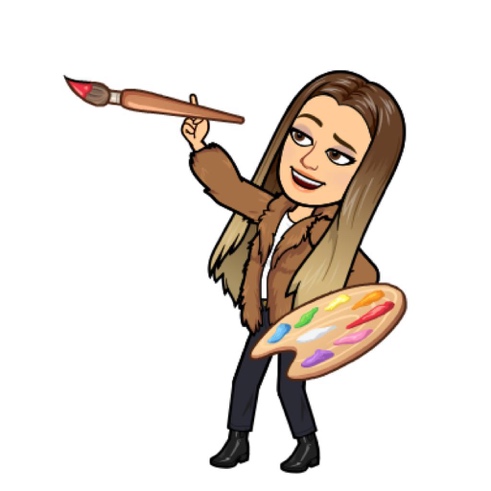 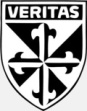               CONCEPCIÓN                   Departamento de Educación Básica                Asignatura: Artes visuales.               Profesora: Camila Godoy – Camila Vargas.TRABAJO ARTES VISUALESInstruccionesHola niños!! ¿Recuerdan el dibujo que hicieron la semana pasada?, esta semana tendràn que elaborar el mismo dibujo pero agregando materiales reciclado que puedas encontrar en casa, por ejemplo diario, hojas de revistas, papel kraft, papel entretenido, papel lustre, tempera, plasticina lo que encuentres, tendrà que ser en formato hoja de block, si no encuentras hoja de block puede ser en una hoja de oficio, trozo de carton como tu quieras.Este trabajo serà entregado el pròximo viernes, 10 de abril, los alumnos del 4to A a la profesora Camila Godoy cagodoy@mmddconcepcion.cl y los alumnos del 4to B a la profesora Camila Vargas cvargas@mmddconcepcion.cl Sigue los ejemplos que vimos en el ppt:Camino del IncaCiudad minera de SewellParque nacional de Rapa NuiBarrio historico de ValparaisoOficina salitrera de HumberstoneIglesias de Chiloe